МУНИЦИПАЛЬНОЕ ОБРАЗОВАНИЕ «ГОРОД БЕРЕЗНИКИ»АДМИНИСТРАЦИЯ ГОРОДА БЕРЕЗНИКИ ПОСТАНОВЛЕНИЕ…………….	№…………….В соответствии со статьей  40 Градостроительного кодекса Российской Федерации, статьей 11 главы 3 части I Правил землепользования и застройки в городе Березники, утвержденных решением Березниковской городской Думы  от 31.07.2007 № 325,                    на  основании обращения Шальновой А.А., действующей                           на основании договора от 05.08.2020 № 20-Ф417 за Митракова А.С.,               с учетом результатов публичных слушаний от …………………, рекомендаций комиссии               по землепользованию и застройке от ……………….. администрация города Березники ПОСТАНОВЛЯЕТ: 1.Предоставить разрешение на отклонение от предельных                  параметров разрешенного строительства, реконструкции объекта капитального строительства территориальной зоны малоэтажных индивидуальных жилых домов с приусадебными земельными участками сельского типа (Ж-6) на земельном участке с кадастровым номером 59:03:0900009:499 по ул. Ярославская, г. Березники,                    по параметру «минимальное расстояние от дома до границы смежного участка»: 1,9 м, со стороны земельного участка                             с кадастровым номером 59:03:0900009:498,  2,64 м со стороны земельного участка с кадастровым номером 59:03:0900009:90,                    2,58 м со стороны земельного участка с кадастровым номером 59:03:0900009:89, согласно приложению  к настоящему постановлению.2.Разместить настоящее постановление на официальном               сайте Администрации города Березники в информационно-телекоммуникационной сети «Интернет».3.Настоящее постановление вступает в силу со дня его подписания.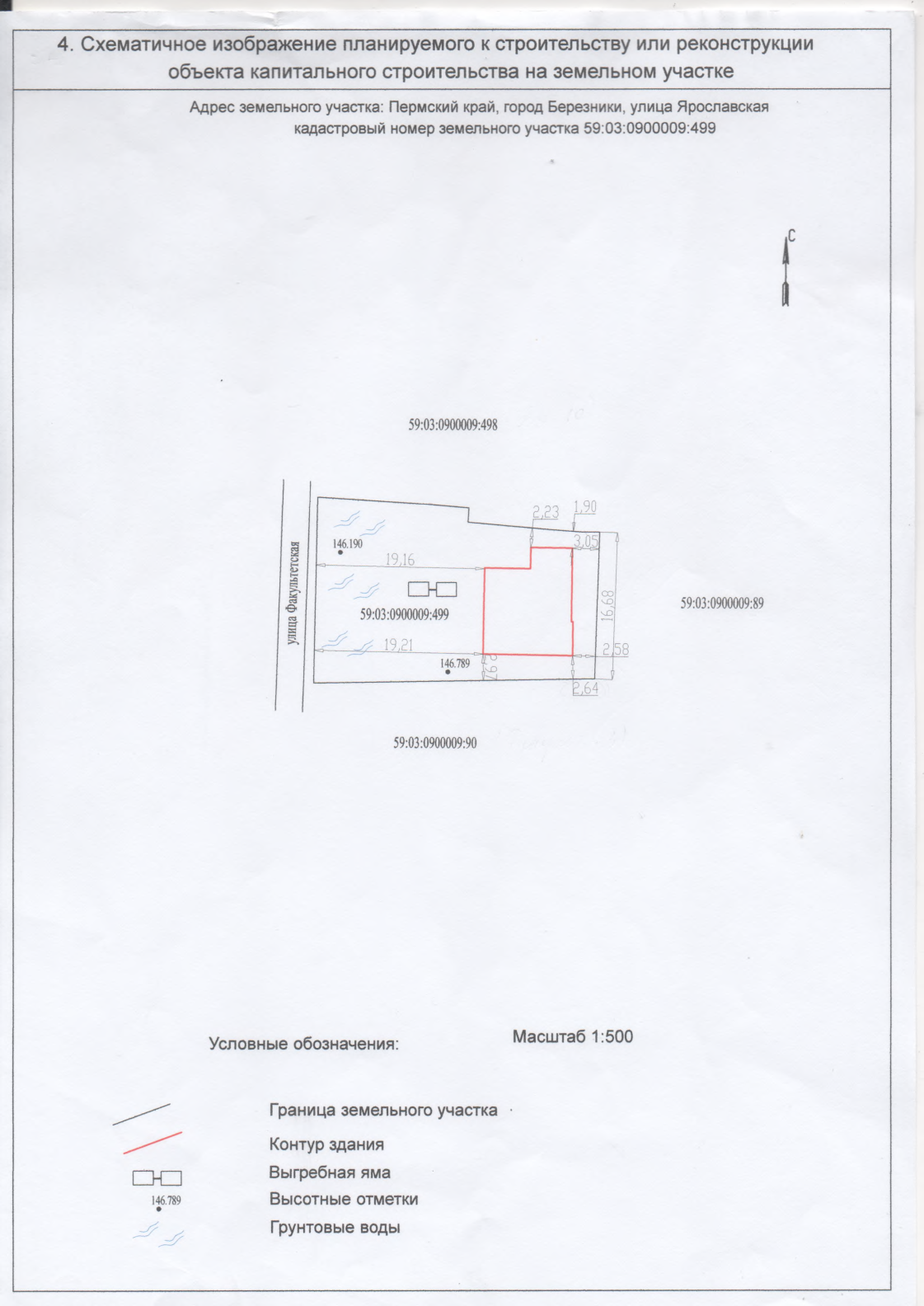 О предоставлении               разрешения на отклонение           от предельных параметров разрешенного строительства, реконструкции объекта капитального строительства территориальной                             зоны малоэтажных индивидуальных жилых домов с приусадебными земельными участками сельского типа (Ж-6) на земельном участке                       с кадастровым номером 59:03:0900009:499по ул. Ярославская                                      г. БерезникиГлава города Березники –глава администрации 
города БерезникиС.П.ДьяковПриложениек постановлениюадминистрации городаот